Senha: dp2019- - - - - - - - - - - - - - - - - - - - - - - - - - - - - - - - - - - - - - - - - - - - - - - - - - - - - - - - - - - - - - - - - - - - - - - - - - - - - - - - - - - - - - - - - - - - - - - - - - -  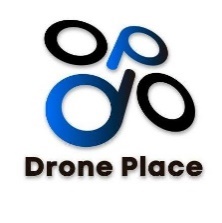 ManutençãoFicha de cadastroManutençãoFicha de cadastroManutençãoFicha de cadastroManutençãoFicha de cadastroManutençãoFicha de cadastroManutençãoFicha de cadastroManutençãoFicha de cadastroManutençãoFicha de cadastroManutençãoFicha de cadastroManutençãoFicha de cadastroee Rua Santo Antônio, 1460 - Sala 105 - CEP 88117-351 -  Barreiros - São José – SC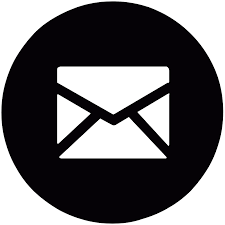 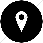       contato@droneplace.net.br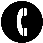       (48) 3375-9020         (48) 98828-2014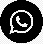 ee Rua Santo Antônio, 1460 - Sala 105 - CEP 88117-351 -  Barreiros - São José – SC      contato@droneplace.net.br      (48) 3375-9020         (48) 98828-2014ee Rua Santo Antônio, 1460 - Sala 105 - CEP 88117-351 -  Barreiros - São José – SC      contato@droneplace.net.br      (48) 3375-9020         (48) 98828-2014ee Rua Santo Antônio, 1460 - Sala 105 - CEP 88117-351 -  Barreiros - São José – SC      contato@droneplace.net.br      (48) 3375-9020         (48) 98828-2014ee Rua Santo Antônio, 1460 - Sala 105 - CEP 88117-351 -  Barreiros - São José – SC      contato@droneplace.net.br      (48) 3375-9020         (48) 98828-2014ee Rua Santo Antônio, 1460 - Sala 105 - CEP 88117-351 -  Barreiros - São José – SC      contato@droneplace.net.br      (48) 3375-9020         (48) 98828-2014ee Rua Santo Antônio, 1460 - Sala 105 - CEP 88117-351 -  Barreiros - São José – SC      contato@droneplace.net.br      (48) 3375-9020         (48) 98828-2014ee Rua Santo Antônio, 1460 - Sala 105 - CEP 88117-351 -  Barreiros - São José – SC      contato@droneplace.net.br      (48) 3375-9020         (48) 98828-2014ee Rua Santo Antônio, 1460 - Sala 105 - CEP 88117-351 -  Barreiros - São José – SC      contato@droneplace.net.br      (48) 3375-9020         (48) 98828-2014ee Rua Santo Antônio, 1460 - Sala 105 - CEP 88117-351 -  Barreiros - São José – SC      contato@droneplace.net.br      (48) 3375-9020         (48) 98828-2014ee Rua Santo Antônio, 1460 - Sala 105 - CEP 88117-351 -  Barreiros - São José – SC      contato@droneplace.net.br      (48) 3375-9020         (48) 98828-2014Dados do clienteDados do clienteDados do clienteDados do clienteDados do clienteDados do clienteDados do clienteDados do clienteDados do clienteDados do clienteDados do clienteNome: Nome: Nome: Nome: Nome: Nome: Nome: Nome: Nome: Nome: Nome: Endereço: Endereço: Endereço: Endereço: Endereço: Bairro: Bairro: Bairro: Bairro: N°: N°: Completo: Completo: Completo: Completo: Completo: Completo: Completo: CEP: CEP: CEP: CEP: Cidade: Cidade: Cidade: Cidade: Cidade: Cidade: UF: UF: UF: UF: UF: Fone: () Fone: () Fone: () Fone: () (Preferência C/Whatsapp)(Preferência C/Whatsapp)CPF: CPF: CPF: CPF: CPF: Equipamento enviadoEquipamento enviadoEquipamento enviadoEquipamento enviadoEquipamento enviadoEquipamento enviadoEquipamento enviadoEquipamento enviadoEquipamento enviadoEquipamento enviadoEquipamento enviadoModelo do produto: Modelo do produto: Modelo do produto: Modelo do produto: Modelo do produto: Modelo do produto: Modelo do produto: Modelo do produto: Modelo do produto: Modelo do produto: Modelo do produto: Produto em garantia:Produto em garantia:Primeira manutenção conosco:   Primeira manutenção conosco:   Primeira manutenção conosco:   Primeira manutenção conosco:   Acessórios que estão acompanhando o equipamento: Acessórios que estão acompanhando o equipamento: Acessórios que estão acompanhando o equipamento: Acessórios que estão acompanhando o equipamento: Acessórios que estão acompanhando o equipamento: Acessórios que estão acompanhando o equipamento: Acessórios que estão acompanhando o equipamento: Acessórios que estão acompanhando o equipamento: Acessórios que estão acompanhando o equipamento: Acessórios que estão acompanhando o equipamento: Acessórios que estão acompanhando o equipamento: Descrição do problema: Descrição do problema: Descrição do problema: Descrição do problema: Descrição do problema: Descrição do problema: Descrição do problema: Descrição do problema: Descrição do problema: Descrição do problema: Descrição do problema: ObservaçõesObservaçõesObservaçõesObservaçõesObservaçõesObservaçõesObservaçõesObservaçõesObservaçõesObservaçõesObservaçõesApós recebermos seu equipamento, pedimos um prazo de até 2 dias úteis para realizarmos o orçamento, após aprovado faremos a manutenção e retornamos o equipamento ao cliente.Após recebermos seu equipamento, pedimos um prazo de até 2 dias úteis para realizarmos o orçamento, após aprovado faremos a manutenção e retornamos o equipamento ao cliente.Após recebermos seu equipamento, pedimos um prazo de até 2 dias úteis para realizarmos o orçamento, após aprovado faremos a manutenção e retornamos o equipamento ao cliente.Após recebermos seu equipamento, pedimos um prazo de até 2 dias úteis para realizarmos o orçamento, após aprovado faremos a manutenção e retornamos o equipamento ao cliente.Após recebermos seu equipamento, pedimos um prazo de até 2 dias úteis para realizarmos o orçamento, após aprovado faremos a manutenção e retornamos o equipamento ao cliente.Após recebermos seu equipamento, pedimos um prazo de até 2 dias úteis para realizarmos o orçamento, após aprovado faremos a manutenção e retornamos o equipamento ao cliente.Após recebermos seu equipamento, pedimos um prazo de até 2 dias úteis para realizarmos o orçamento, após aprovado faremos a manutenção e retornamos o equipamento ao cliente.Após recebermos seu equipamento, pedimos um prazo de até 2 dias úteis para realizarmos o orçamento, após aprovado faremos a manutenção e retornamos o equipamento ao cliente.Após recebermos seu equipamento, pedimos um prazo de até 2 dias úteis para realizarmos o orçamento, após aprovado faremos a manutenção e retornamos o equipamento ao cliente.Após recebermos seu equipamento, pedimos um prazo de até 2 dias úteis para realizarmos o orçamento, após aprovado faremos a manutenção e retornamos o equipamento ao cliente.Após recebermos seu equipamento, pedimos um prazo de até 2 dias úteis para realizarmos o orçamento, após aprovado faremos a manutenção e retornamos o equipamento ao cliente.DESTINATÁRIODrone PlaceFone: (48) 3375-9020Rua Santo Antônio, 1460 - Sala 105Barreiros - São José – SCCEP: 88117-351